THE BENEFICE OF TRELAWNY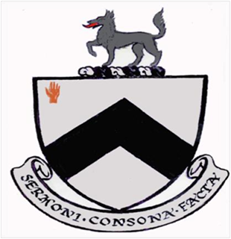 Rector – Revd. Richard Allen – Tel 01503 220847/ 07383 621292 or rev@trelawnybenefice.com(Usual day off Wednesday)www.trelawnybenefice.comhttps://www.facebook.com/Trelawny-Benefice-103223105728007DETAILS CORRECT AT TIME OF PRINTINGSaturday 20th  April 2024 Sunday 21st 	First calling of banns for Jordan Couch & Bethany-Jane Sommerfield at Lanteglos by Fowey at 11amLanteglos by Fowey APCM at 12 noon in Church.Monday 22nd 	Funeral Service and burial at Lanreath for the late Gordon Gallantry of Lanreath at 11amForthcoming events across the Benefice for April/ MaySunday 28th  Lanreath will be holding their annual Rogation service at 4pm. it will include a gentle walk around the village, visiting important sites and praying at themMonday 29th April at 11.45am Polruan Primary Academy Assembly, Polperro Primary Academy Assembly at 1pm & Pelynt Primary Academy Assembly at 2.45pmOn Monday 29th Open meeting for all parishioners of the Benefice at 7pm at Pelynt Village Hall with the Archdeacon of Bodmin. As many of you are aware Talland  Church has not paid MMF for the last two years. The St John`s Trust has covered this but will not be in a position to do so in the future. There are implications as to whether the Benefice will ever be able to afford the £70,000 required to sustain a full-time priest in the future. There needs to be a  review of what each church can contribute as classically Lanteglos is given a £30,000 MMF call when it is no bigger than parishes paying £10,000 in MMF. This is a meeting to discuss these implications and to explore how best to staff Trelawny Benefice.On Tuesday 30th Sclerder Abbey Holy Communion led by Richard at 12.15pmOn Friday 3rd May Funeral & burial for the late  Angela Rowe at Lewannick Church, LauncestonPelynt and Lansallos churches have decided to amalgamate their Rogation services on Sunday 5th May at 6.30pm at Lansallos when the Just voices of Looe will be singing as well. Refreshments to follow.   The late Richard Morgan’s funeral will be at 11am on Friday 10th May at St Mary’s Church Hendon, London. If you would like to attend Please RSVP to George Morgan gmrmorgan@gmail.com. There will be a memorial service at St Wyllow later in the year. Bible Study   at The Rectory Tuesday  23rd April at The Rectory.  Bible study at the home of John and Helen White, The Cottage, Lanreath will be on 30th April - Please contact John or Helen for further details 01503 220762.Farewell Lunch at Trenderway Farm, Pelynt  On 19th May for Paul and Carolyn Baker at 12.30pm for 1pm who are moving out of County and to thank them for their support for Talland over many years. £20 per head. If anyone would like to attend, please contact Jenny Hall 01503 598267/ 07515 487157Age UK Cornwall & Isles of Scilly are offering a coach trip to this year’s Royal Cornwall Show in Wadebridge on Saturday 8th June.  They are offering transportation to and from the showground, entry to the showground and a pasty lunch in their marquee, at the reduced cost of £14.75 per person.  To meet the criteria for this offer, an attendee must be aged 50 or over and live in postcode areas specified. Coaches will be picking up people and groups from locations in these areas. For the relevant forms and information please contact the Benefice Office.APCM’s - Lanteglos by Fowey -  21st April at 12pm & Pelynt -  28th April Pelynt at 12pm Next Weeks’ Services 28th April  –  Easter 511am		Polruan Café Church11am 		Pelynt Holy Communion Service		4pm		Lanreath Rogation Service6.30pm		Lansallos Holy Communion Service Following Week’s Services 5th May – Easter 69.30am		Lanreath Holy Communion Service11am		Lanteglos by Fowey Holy Communion Service11am		Talland Holy Communion by Extension6.30pm		Pelynt Rogation Service at Lansallos6.30pm		Lansallos Rogation Service with Looe Voices Choir